Biologia 7Temat: Budowa i rola układu nerwowego. Przepisz i przerysuj do zeszytuUkład nerwowy pod względem anatomicznym dzielimy na:układ ośrodkowy (mózg i rdzeń kręgowy),układ obwodowy (nerwy czaszkowe i rdzeniowe)Ośrodkowy układ nerwowy kontroluje czynności całego organizmu.Obwodowy układ nerwowy przekazuje informacje pomiędzy różnymi częściami organizmu a ośrodkowym układem nerwowym.Ze względu na sposób funkcjonowania układ nerwowy dzielimy na:somatyczny, który jest zależny od naszej woli, kieruje pracą mięśni szkieletowychautonomiczny, który jest niezależny od naszej woli, kieruje pracą narządów wewnętrznych.Podstawową jednostką układu nerwowego jest komórka nerwowa – neuron.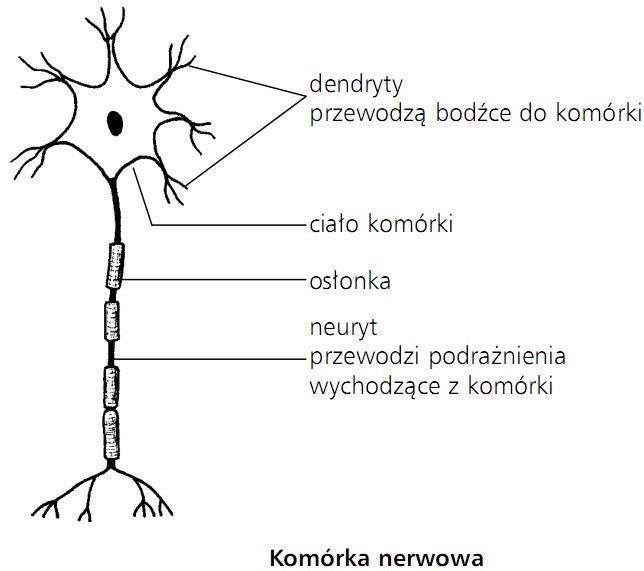 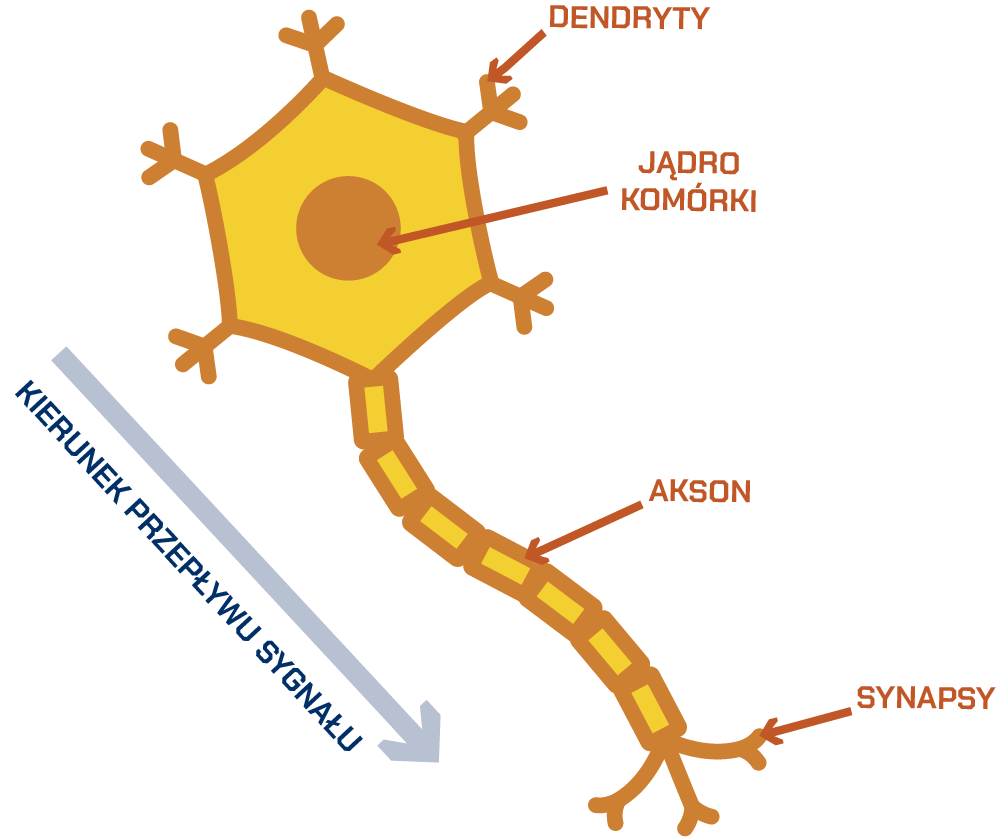 Praca samodzielna w domu Porównaj role współczulnego i przywspółczulnego układu nerwowego. ( zapisz w zeszycie)